2018 SAREC MEETING ANDSARP MONITORING SESSION SCHEDULE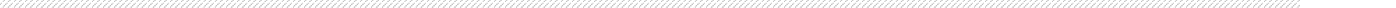 Location:   Board of Registration in Nursing239 Causeway Street, 4th Floor, Room 417 Boston, MA 02114SARP Monitoring Session 10:00 AM - 11:00 AM SAREC Meeting 11:00 AM - 4:00 PMCYCL E 1	CYCL E 2	CYCL E 3JANUARY 12THFEBRUARY 2ndMARCH 2NDAPRIL 13THMAY 4THJUNE 8THJULY 6THAUGUST 10THSEPTEMBER 7THOCTOBER 12THNOVEMBER 2NDDECEMBER 14JANUARYJANUARYJANUARYJANUARYJANUARYJANUARYJANUARYFEBRUARYFEBRUARYFEBRUARYFEBRUARYFEBRUARYFEBRUARYFEBRUARYMARCHMARCHMARCHMARCHMARCHMARCHMARCHAPRILAPRILAPRILAPRILAPRILAPRILAPRILMAYMAYMAYMAYMAYMAYMAYJUNEJUNEJUNEJUNEJUNEJUNEJUNESMTWTFSSMTWTFSSMTWTFSSMTWTFSSMTWTFSSMTWTFS12345612312312345671234512789101112134567891045678910891011121314678910111234567891415161718192011121314151617111213141516171516171819202113141516171819101112131415162122232425262718192021222324181920212223242223242526272820212223242526171819202122232829303125262728293031293027282930312425262728293025262728JULYJULYJULYJULYJULYJULYJULYAUGUSTAUGUSTAUGUSTAUGUSTAUGUSTAUGUSTAUGUSTSEPTEMBERSEPTEMBERSEPTEMBERSEPTEMBERSEPTEMBERSEPTEMBERSEPTEMBEROCTOBEROCTOBEROCTOBEROCTOBEROCTOBEROCTOBEROCTOBERNOVEMBERNOVEMBERNOVEMBERNOVEMBERNOVEMBERNOVEMBERNOVEMBERDECEMBERDECEMBERDECEMBERDECEMBERDECEMBERDECEMBERDECEMBERSMTWTFSSMTWTFSSMTWTFSSMTWTFSSMTWTFSSMTWTFS12345671234112345612318910111213145678910112345678789101112134567891023456781516171819202112131415161718910111213141514151617181920111213141516179101112131415222324252627281920212223242516171819202122212223242526271819202122232416171819202122293031262728293031232425262728292829303125262728293023242526272829303031